Расскажи стих руками.	Весёлый оркестр	Дружно наш оркестр играет,Всё о музыке он знает.	 Изобразить движение дирижёра;Нежно скрипочка поёт,	   Имитация игры на скрипке.За собой она зовёт.	   Один кулак поднести ко рту,                                    Трубы громко затрубили	   другим кулаком делаем поступательные 	   движения к себе и от себя;И тарелки в такт забили.	      Похлопать раскрытыми ладонями; Следом дудочка дудит,	    имитация игры на дудочке;И струна гитар звенит.	   имитация игры на гитаре;Барабан вступил , как гром,                 имитация игры  палочками на барабане;Всех перекрывает он.	        Покрывающее движения руками, ладонями вниз.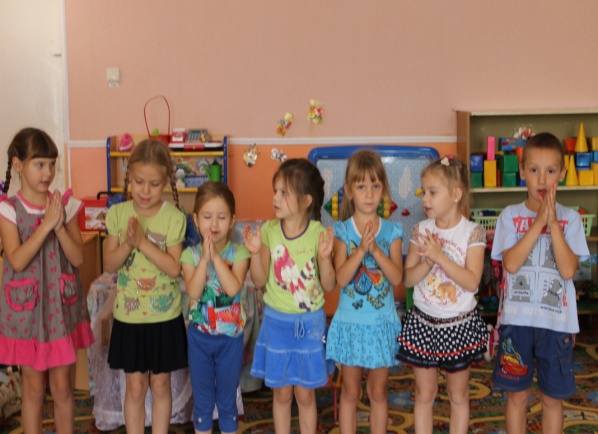 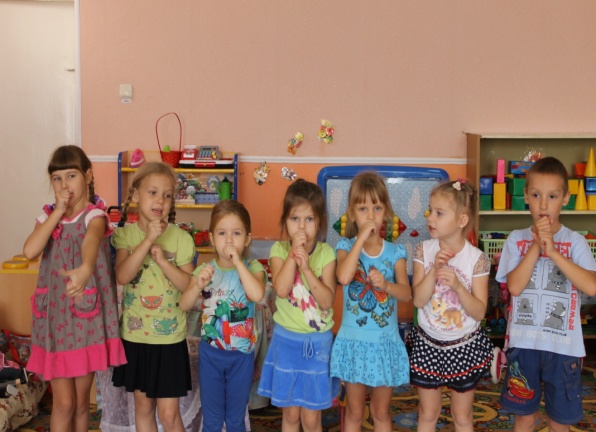 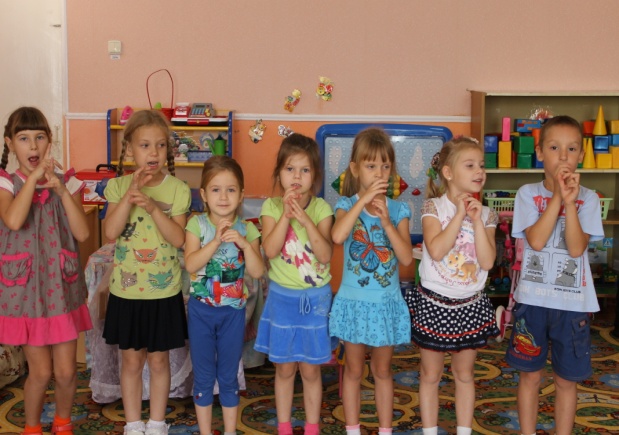 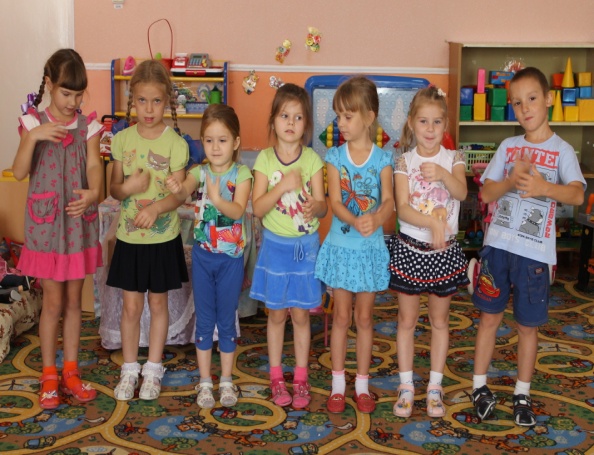 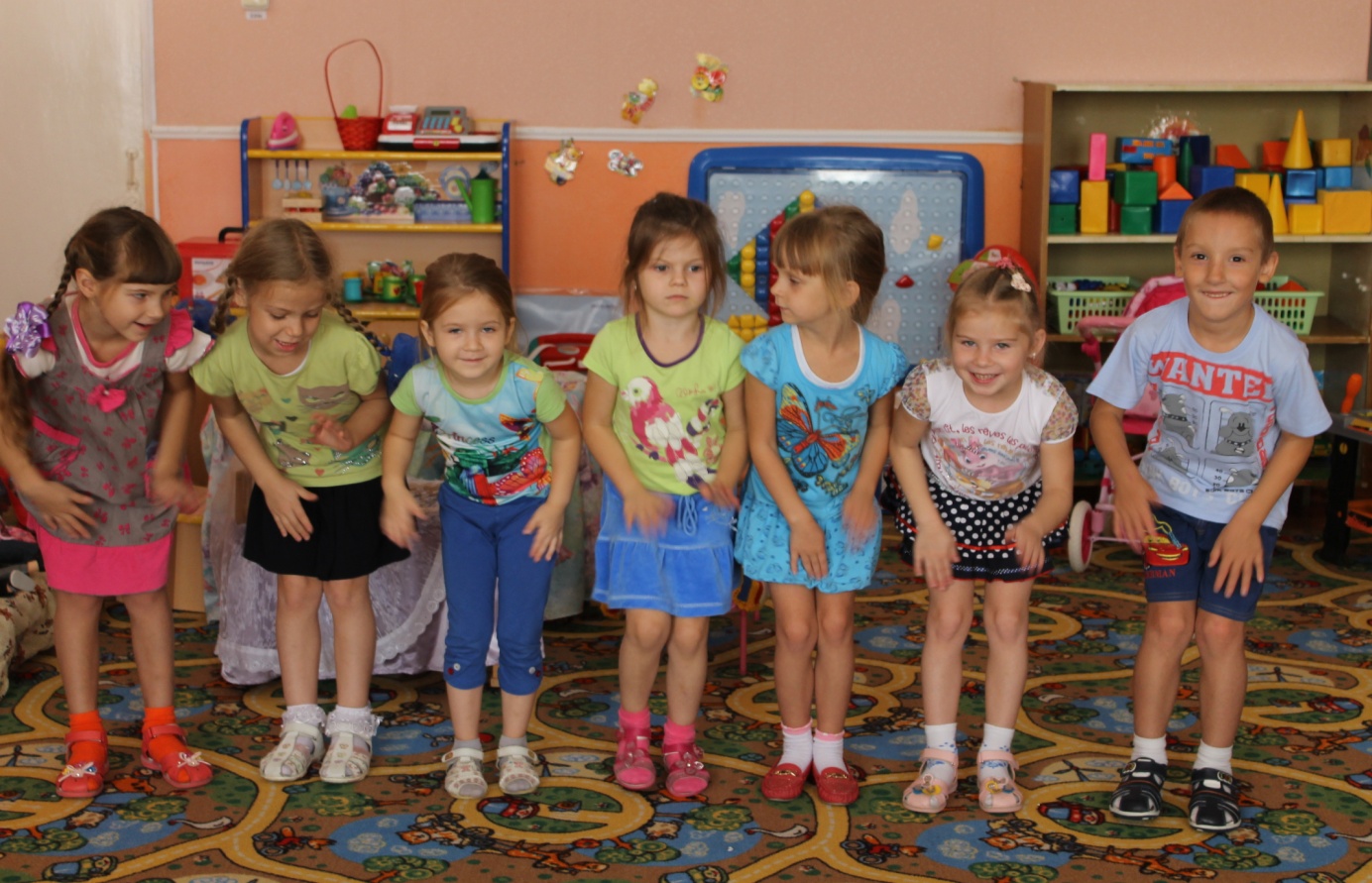 